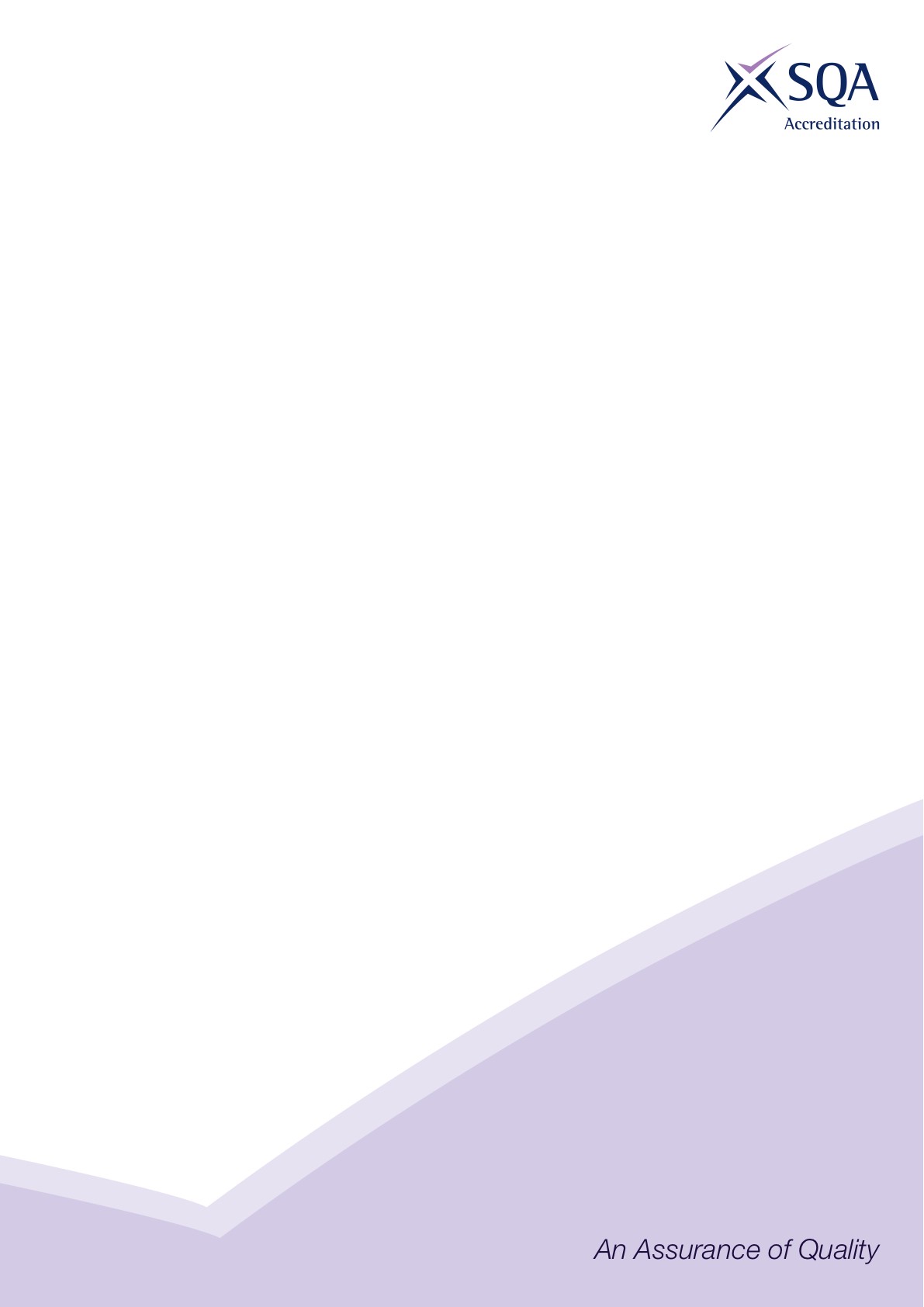 Core Skills Signposting Core Skills SignpostingSVQ in Laboratory and Associated Technical Activities (Industrial Science) at SCQF Level 7SectorLaboratory ScienceDeveloped by CogentApproved by ACG11 July 2018Version2SVQ in Laboratory and Associated Technical Activities (Industrial Science) at SCQF Level 7 SVQ in Laboratory and Associated Technical Activities (Industrial Science) at SCQF Level 7 SVQ in Laboratory and Associated Technical Activities (Industrial Science) at SCQF Level 7 SVQ in Laboratory and Associated Technical Activities (Industrial Science) at SCQF Level 7 SVQ in Laboratory and Associated Technical Activities (Industrial Science) at SCQF Level 7 SVQ in Laboratory and Associated Technical Activities (Industrial Science) at SCQF Level 7 SVQ in Laboratory and Associated Technical Activities (Industrial Science) at SCQF Level 7 URN Unit Title Communication ICT Numeracy  Problem Solving Working with Others COGLATA3-01Maintain Health and Safety in a Scientific or Technical WorkplaceSCQF Level 4SCQF Level 5SCQF Level 5SCQF Level 5SCQF Level 5COGLATA2-02Maintain Effective and Efficient Working Relationships for Scientific or Technical ActivitiesSCQF Level 4SCQF Level 4SCQF Level 4SCQF Level 5SCQF Level 5COGLATA3-03Carry Out Scientific or Technical Testing Operations SCQF Level 5SCQF Level 4SCQF Level 5SCQF Level 5SCQF Level 5COGLATA3-04Assess and Communicate Scientific or Technical Information to Authorised PersonnelSCQF Level 5SCQF Level 5SCQF Level 4SCQF Level 5SCQF Level 5COGLATA3-05Provide Technical Advice and Guidance for Scientific or Technical ActivitiesSCQF Level 6SCQF Level 5SCQF Level 5SCQF Level 5SCQF Level 5Optional Units Group A: Candidates must complete 2 or 3 Units from this groupOptional Units Group A: Candidates must complete 2 or 3 Units from this groupOptional Units Group A: Candidates must complete 2 or 3 Units from this groupOptional Units Group A: Candidates must complete 2 or 3 Units from this groupOptional Units Group A: Candidates must complete 2 or 3 Units from this groupOptional Units Group A: Candidates must complete 2 or 3 Units from this groupOptional Units Group A: Candidates must complete 2 or 3 Units from this groupCOGLATA3-06Plan Scientific or Technical Sampling and Testing ActivitiesSCQF Level 5SCQF Level 5SCQF Level 5SCQF Level 5SCQF Level 5COGLATA3-07Carry Out Complex Scientific or Technical Testing OperationsSCQF Level 5SCQF Level 5SCQF Level 5SCQF Level 5SCQF Level 5COGLATA3-08Carry Out Complex Scientific or Technical Sampling OperationsSCQF Level 5SCQF Level 5SCQF Level 5SCQF Level 5SCQF Level 5COGLATA3-09Carry Out Scientific or Technical InvestigationsSCQF Level 6SCQF Level 5SCQF Level 5SCQF Level 5SCQF Level 5COGLATA3-10Carry Out Small Scale ProcessingSCQF Level 5SCQF Level 5SCQF Level 5SCQF Level 5SCQF Level 5COGLATA3-11Diagnose Faults, Repair and Maintain Scientific or Technical Equipment for Workplace ActivitiesSCQF Level 5SCQF Level 5SCQF Level 5SCQF Level 5SCQF Level 5COGLATA3-12Measure, weigh and prepare compounds and solutions for laboratory useSCQF Level 4SCQF Level 5SCQF Level 5SCQF Level 5SCQF Level 5COGLS205Maintain stocks of resources, equipment and consumables in life sciences and related industriesSCQF Level 5SCQF Level 4SCQF Level 5SCQF Level 5SCQF Level 4COGLATA2-16Follow Aseptic Procedures in the Laboratory EnvironmentSCQF Level 6SCQF Level 5SCQF Level 5SCQF Level 5SCQF Level 5COGLATA3-21Improve the Quality and Reliability of Scientific or Technical Activities in the WorkplaceSCQF Level 6SCQF Level 5SCQF Level 5SCQF Level 5SCQF Level 5Optional Units Group B: Candidates could complete 1 Unit from this groupOptional Units Group B: Candidates could complete 1 Unit from this groupOptional Units Group B: Candidates could complete 1 Unit from this groupOptional Units Group B: Candidates could complete 1 Unit from this groupOptional Units Group B: Candidates could complete 1 Unit from this groupOptional Units Group B: Candidates could complete 1 Unit from this groupOptional Units Group B: Candidates could complete 1 Unit from this groupCOGLATA3-14Make Presentations for Scientific or Technical Activities in the WorkplaceSCQF Level 6SCQF Level 6SCQF Level 5SCQF Level 5SCQF Level 5COGLATA3-15Assess Your Own Scientific or Technical Knowledge and Skills for Workplace ActivitiesSCQF Level 6SCQF Level 5SCQF Level 5SCQF Level 5SCQF Level 5COGLATA3-16Provide Training for Scientific or Technical Activities in the WorkplaceSCQF Level 6SCQF Level 5SCQF Level 5SCQF Level 5SCQF Level 5